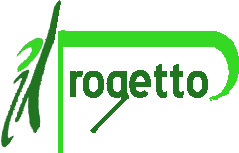 COMUNICATO STAMPACONFINI IN GIOCO - GREEN VOLLEY INTERNAZIONALE Prosegue il Torneo con il terzo appuntamento (recupero Tappa del 1° Maggio), a Pinzano al Tagliamento (PN), Campo Sportivo località Pontaiba; interessante sito naturalistico posto nell’area interessata dalla confluenza del fiume Arzino con il Tagliamento.Solito ritrovo presso l’aula consiliare di Pinzano Capoluogo, per la conferma iscrizioni e consegna delle magliette, dalle 08,30 alle 09,30; inizio partite ore 10,00 in località Pontaiba.Presenza di chioschi, gioco sospeso per 1 ora pausa pranzo; finale e premiazioni previste per ore 18 – 18,30.Appuntamento successivo la Tappa di Pola (HR) – Isola dei Frati per il 3 e 4 settembre, appuntamento che chiuderà il Torneo .Confini in Gioco è una iniziativa promossa dall’Associazione Il Progetto di Pinzano al Tagliamento, la U.I.S.P. Comitato Territoriale di Pordenone e da ARCI Servizio Civile; un evento che trasforma un campo di calcio, un prato, un’isola in una palestra “en plein air”, dando vita a giornate di sport e festa che sono l'occasione per migliaia di giovani di scoprire territori, colori, sapori e ritrovare il piacere di stare assieme, primo passo di un modello di turismo sostenibile.Per INFO:info@ilprogetto.biz    www.ilprogetto.biz   (+39 328 3626494)  friuliveneziagiulia@ascmail.it    (+39 335 5279319)  